Управляющая компания  ООО «Жилкомсервис №2 Калининского района»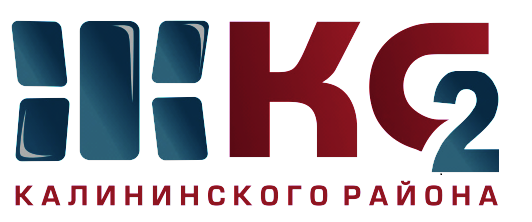 Проведение текущего ремонта общего имущества МКД по ООО "Жилкомсервис № 2  Калининского района"Проведение текущего ремонта общего имущества МКД по ООО "Жилкомсервис № 2  Калининского района"Проведение текущего ремонта общего имущества МКД по ООО "Жилкомсервис № 2  Калининского района"Проведение текущего ремонта общего имущества МКД по ООО "Жилкомсервис № 2  Калининского района"Проведение текущего ремонта общего имущества МКД по ООО "Жилкомсервис № 2  Калининского района"Проведение текущего ремонта общего имущества МКД по ООО "Жилкомсервис № 2  Калининского района"Проведение текущего ремонта общего имущества МКД по ООО "Жилкомсервис № 2  Калининского района"Проведение текущего ремонта общего имущества МКД по ООО "Жилкомсервис № 2  Калининского района"Проведение текущего ремонта общего имущества МКД по ООО "Жилкомсервис № 2  Калининского района"Проведение текущего ремонта общего имущества МКД по ООО "Жилкомсервис № 2  Калининского района"за период с 12.02.2018 по 16.02.2018за период с 12.02.2018 по 16.02.2018за период с 12.02.2018 по 16.02.2018за период с 12.02.2018 по 16.02.2018за период с 12.02.2018 по 16.02.2018за период с 12.02.2018 по 16.02.2018за период с 12.02.2018 по 16.02.2018за период с 12.02.2018 по 16.02.2018за период с 12.02.2018 по 16.02.2018за период с 12.02.2018 по 16.02.2018Адреса, где проводится текущий ремонтАдреса, где проводится текущий ремонтАдреса, где проводится текущий ремонтАдреса, где проводится текущий ремонтАдреса, где проводится текущий ремонтАдреса, где проводится текущий ремонтАдреса, где проводится текущий ремонтАдреса, где проводится текущий ремонтАдреса, где проводится текущий ремонтАдреса, где проводится текущий ремонткосметический ремонт лестничных клетокосмотр и ремонт фасадовобеспечение нормативного ТВРгерметизация стыков стеновых панелейремонт крышликвидация следов протечекустановка энергосберегающих технологийремонт квартир ветеранам ВОВ, инвалидов, малоимущих гражданпроверка внутриквартирного оборудованияУправляющая компания, ответственная за выполнении работ12345678910С. Ковалевской, д. 12 корп. 1 - 5 пар - в работеГражданский, д. 9 корп. 4 -  закончили 4 параднуюС. Ковалевской, д. 10 3,5,4 пар - в работеТихорецкий пр., д. 1 корп. 2, 1 корп. 1, 5 корп. 1, Гражданский, 15 корп. 1, - удаление граффити с фасадов МКДНепокоренных, д. 13 корп. 3 - ведутся работы по утеплению чердачного помещения (ТВР), Гражданский пр., д. 15-31 корп. 4, д. 43 корп. 1 - 65, д. 66 - 82 корп. 2 Верности, 3,10,14, Науки пр., д. 12 корп. 1 - д. 14 корп. 7, Северный пр., д. 73 корп. 3 - 77 корп. 4, Тихорецкий пр., д. 1/1,1/2,5/4,5/2, 7/6, Гражданский пр., д. 9-9 корп.7, Бутлерова, 20-30, Политехническая, д. 1 корп. 3, ТБЦ   - очистка крыш от снега и наледи (сосульки)Константинова, д. 4/1 кв. 25Вавиловых, д. 15 корп. 1 установка окон ПВХ в парадныхС, Ковалевской, 10, Гражданский пр., д. 90 корп. 4 -  установка энергосберегающих светильников Науки, д. 12 корп. 7, 12 корп. 8, 8 корп. 1 изоляция трубопроводов ЦО в подвальном помещенииСеверный 73/3, 73/4,75/2,  - проверка внутриквартирного газового оборудованияООО "Жилкомсервис №2"